                                                                   कक्षा छठी 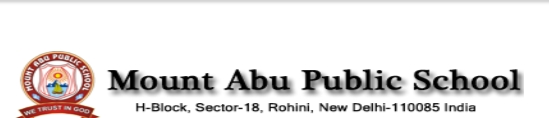                                                                विषय हिंदी उपविषय – अपठित गद्यांश अनुच्छेद लेखन  पत्र लेखन  विज्ञापन संधि  शिक्षण उद्देश्य – छात्रों को अपठित गद्यांश हल करने हेतु सक्षम बनाना  छात्रों को लेखन कौशल में कुशल बनाना  छात्रों में अभिव्यक्ति कौशल का निर्माण करना  छात्रों में विज्ञापन कौशल को जागृत करना  छात्रों को हिंदी विषय का व्याकरणिक ज्ञान कराना निर्देशन  सहायक सामग्री –https://youtu.be/5IJyPReSM44 https://youtu.be/Fw54pIAR0hw पाठ परिवर्धन -अपठित गद्यांश‘अपठित’ शब्द का अभिप्राय है-जो पहले पढ़ा न गया हो। अपठित गद्यांश पाठ्यपुस्तकों से नहीं दिए जाते। ये ऐसे गद्यांश होते हैं जिन्हें छात्रों ने कभी नहीं पढ़ा होता। इस प्रकार के गद्यांश देकर विद्यार्थियों से उन पर आधारित प्रश्न पूछे जाते हैं। अपठित गद्यांशों के उत्तर देने से पूर्व निम्नलिखित बातों का ध्यान रखना चाहिए।दिए गए गद्यांश को कम से कम दो तीन बार अवश्य पढ़ ले।पूछे गए प्रश्नों के उत्तरों को रेखांकित कर लें।प्रश्नों के उत्तर पूरी तरह समझकर सरल भाषा में लिखें।भाषा व्याकरण सम्मत होनी चाहिए।उत्तर गद्यांश या काव्यांश से होना चाहिए। उसमें अपने विचार समाहित कर उत्तर नहीं देना चाहिए।सभी उत्तर देने के बाद उन्हें एक बार अवश्य पढ़ लें।समय बहुत मूल्यावान होता है। यह बीत जाए तो लाखों-करोड़ों रुपये खर्च करके भी इसे वापस नहीं लाया जा सकता। इस संसार में जिसने भी समय की कद्र की है, उसने सुख के साथ जीवन गुजारा है और जिसने समय की बर्बादी की, वह खुद ही बर्बाद हो गया है। समय का मूल्य उस खिलाड़ी से पूछिए, जो सेकंड के सौवे हिस्से से पदक चूक गया हो। स्टेशन पर खड़ी रेलगाड़ी एक मिनट के विलंब से छूट जाती है। आजकल तो कई विद्यालयों में देरी से आने पर विद्यालय में प्रवेश भी नहीं करने दिया जाता। छात्रों को तो समय का मूल्य और भी अच्छी तरह समझ लेना चाहिए, क्योंकि इस जीवन की कद्र करके वे अपने जीवन के लक्ष्य को पा सकते हैं।          क )  उपरोक्त गद्यांश में कीमती किसे माना गया है?
         (i) जीवन को
         (ii) अनुशासन को
         (iii) समय को
         (iv) खेल कोख) किसने सुख के साथ जीवन गुजारा
(i) जिसने दुनिया में खूब धन कमाया
(ii) जिसने मीठी बाणी बोली
(iii) जिसने समय की कद्र की
(iv) जिसने समय को बर्बाद किया(ग) सेकंड के सौवें हिस्से से पदक कौन चूक जाता है
(i) खिलाड़ी जिसने मामूली अंतर से पदक गंवा दिया हो
(ii) वह यात्री जिसकी ट्रेन छूट गई
(iii) उपर्युक्त दोनों लोग
(iv) इनमें कोई नहीं(घ) छात्रों को समय की कद्र करने से क्या लाभ होता है?
(i) वे स्वस्थ हो जाते हैं।
(ii) वे मेधावी बन जाते हैं।
(iii) वे सभी विषयों में 100% अंक प्राप्त करते हैं।
(iv) वे लोकप्रिय हो जाते हैं।(ङ) इस गद्यांश का उपयुक्त शीर्षक होगा
(i) समय का मूल्य
(ii) जीवन का लक्ष्य
(iii) विद्यार्थी जीवन में समय का महत्त्व
(iv) अनुशासनबढ़ती जनसंख्या ने अनेक प्रकार की समस्याओं को जन्म दिया है-रोटी, कपड़ा, मकान की कमी, बेरोजगारी, निरक्षता, कृषि एवं उद्योगों के उत्पादनों में कमी आदि। हम जितनी अधिक उन्नति करते हैं या विकास करते हैं, जनसंख्या उसके अनुपात में बढ़ जाती है। बढ़ती जनसंख्या के समक्ष हमारा विकास बहुत कम रह जाता है और विकास कार्य दिखाई नहीं देते। बढ़ती जनसंख्या के समक्ष सभी सरकारी प्रयास असफल दिखाई देते हैं। कृषि उत्पादन और औद्योगिक विकास बढ़ती जनसंख्या के सामने नगण्य सिद्ध हो रहे हैं। इन सभी बातों को ध्यान में रखते हुए जनसंख्या वृद्धि पर नियत्रंण की अति आवश्यकता है। इसके बिना विकास के लिए किए गए सभी प्रकार के प्रयत्न अधूरे रह जाएँगे।प्रश्न(क) बढ़ती जनसंख्या से किसमें कमी आई है?
(i) बेरोजगारी
(ii) गरीबी
(iii) निरक्षरता
(iv) कृषि एवं उद्योगों के उत्पादनों में(ख) जनसंख्या बढ़ने से किन चीजों में बढ़ोत्तरी हुई है?
(i) लोगों के कार्य करने की क्षमता में
(ii) शिक्षा में
(iii) गरीबी एवं बेरोजगारी में
(iv) लोगों के स्वास्थ्य में(ग) हमारा विकास कार्य दिखाई नहीं देता, क्योंकि
(i) विकास के अनुपात में जनसंख्या वृधि अधिक है।
(ii) जनसंख्या वृद्धि कम हैं।
(iii) उपर्युक्त दोनों ।
(iv) इनमें से कोई नहींसंसार में सबसे मूल्यावान वस्तु समय है क्योंकि दुनिया की अधिकांश वस्तुओं को घटाया-बढ़ाया जा सकता है, पर समय का एक क्षण भी बढ़ा पाना व्यक्ति के बस में नहीं है। समय के बीत जाने पर व्यक्ति के पास पछतावे के अलावा कुछ नहीं होता। विद्यार्थी के लिए तो समय का और भी अधिक महत्त्व है। विद्यार्थी जीवन का उद्देश्य है शिक्षा प्राप्त करना। समय के उपयोग से ही शिक्षा प्राप्त की जा सकती है। जो विद्यार्थी अपना बहुमूल्य समय खेल-कूद, मौज-मस्ती तथा आलस्य में खो देते हैं वे जीवन भर पछताते रहते हैं, क्योंकि वे अच्छी शिक्षा प्राप्त करने से वंचित रह जाते हैं और जीवन में उन्नति नहीं कर पाते। मनुष्य का कर्तव्य है कि जो क्षण बीत गए हैं, उनकी चिंता करने के बजाय जो अब हमारे सामने हैं, उसका सदुपयोग करें।प्रश्न(क) समय को सबसे अमूल्य वस्तु क्यों कहा गया है?
(i) इसका एकक्षण भी घटाया-बढ़ाया नहीं जा सकता
(ii) सम्य व्यक्ति के वश में नहीं है।
(iii) समय ही व्यक्ति के जीवन को बदल सकता है
(iv) मनुष्य उस समय की गति को नहीं रोक सकता(ख) विद्यार्थी जीवन का उद्देश्य है
(i) जीवन को सुखी बनाना
(ii) गुरुओं का आदेश मानना
(iii) व्यक्ति के जीवन में समय का महत्त्व
(iv) शिक्षा प्राप्त करना(ग) विद्यार्थी जीवन भर क्यों पछताते रहते हैं ?
(i) क्योंकि वे आलसी होते हैं
(ii) जो अपना कीमती समय मौज मस्ती और आलस्य में खो देते हैं।
(iii) जो ज्ञान प्राप्त नहीं करते।
(iv) जो विद्यार्थी माता-पिता और गुरुओं की आज्ञा का पालन नहीं करते(घ) संमय के संबंध में व्यक्ति का क्या कर्तव्य बताया गया है?
(i) परिश्रम करें
(ii) मन लगाकर पढ़ाई करें
(iii) बीते समय के बारे में पश्चाताप न करके वर्तमान समय का सदुपयोग करें
(iv) असफल होने पर निराश न हों, पुनः प्रयास करें(ङ) उपर्युक्त गद्यांश का उपयुक्त शीर्षक सुझाइए
(i) समय का सदुपयोग
(ii) समय और मनुष्य
(iii) विद्यार्थी और समय
(iv) अमूल्य समय उत्तरअनुच्छेद-लेखनकिसी विषय के सभी बिंदुओं को अत्यंत सारगर्भित ढंग से एक ही अनुच्छेद में प्रस्तुत करने को अनुच्छेद कहा जाता है। अनुच्छेद ‘निबंध’ का संक्षिप्त रूप होता है। इसमें किसी विषय के किसी एक पक्ष पर 75 से 100 शब्दों में अपने विचार दिए जाते हैं। अनुच्छेद लिखते समय निम्नलिखित बातों को ध्यान में रखना चाहिए।अनुच्छेद की भाषा सरल होनी चाहिए।अनुच्छेद को दी गई शब्द-सीमा में ही पूरा करना चाहिए।विषय से संबंधित सभी बिंदुओं को अनुच्छेद में समाहित करने का प्रयास करना चाहिए।अनुच्छेद में शब्द-सीमा का ध्यान रखना चाहिए। छठी कक्षा में अनुच्छेद की शब्द-सीमा 75-100 शब्द हो सकती है।अनुच्छेद में भूमिका आदि के स्थान पर सीधे ही विषय पर आ जाना चाहिए।
नीचे छठी कक्षा के लिए उपयुक्त अनुच्छेदों के कुछ उदाहरण दिए जा रहे हैं।परिश्रम का महत्त्व
मानव जीवन में परिश्रम का अत्यधिक महत्त्व है। यह सभी प्रकार की उपलब्धि अथवा सफ लता का आधार है। परिश्रमी मनुष्यों ने मानव-जाति के उत्थान में अतीव योगदान दिया है। हमारी वैज्ञानिक उन्नति के पीछे अथक परिश्रम का बहुत बड़ा योगदान रहा है। अपने परिश्रम के सहारे मानव सुदूर अंतरिक्ष में जा पहुँचा है। अतः परिश्रम से बचने की कोशिश नहीं करनी चाहिए। जिसे राष्ट्र के नागरिक परिश्रम को महत्त्व नहीं देते, वह राष्ट्र संसार के अन्य देशों से पिछड़ जाता है। यही कारण है कि हमारे महापुरुषों ने लोगों को परिश्रम करते रहने की सलाह दी है। कोई भी कार्य परिश्रम करने से ही पूरा होता है। केवल इच्छा करने से नहीं बल्कि किसी ध्येय की प्राप्ति के लिए परिश्रम करना अत्यावश्यक है। मीठी वाणी का महत्त्व
‘वाणी’ ही मनुष्य को लोकप्रिय बनाती है। यदि मनुष्य मीठी वाणी बोले, तो वह सबका प्यारा बन जाता है और जिसमें अनेक गुण होते हुए भी यदि उसकी ‘बाणी’ मीठी नहीं है तो उसे कोई पसंद नहीं करता। इस उदाहरण को कोयल और कौआ के तथ्य से अच्छी तरह से समझा जा सकता है। दोनों देखने में एक समान होते हैं, परंतु कौए की कर्कश आवाज़ और कोयल की मधुर वाणी दोनों की अलग-अलग पहचान बनती है, इसलिए कौआ सबको अप्रिय और कोयल सबको प्रिय लगती है। मीठी वाणी बोलने वाले कभी क्रोध नहीं करते बल्कि प्रेम सौहार्द से समाज में मेल-जोल बढ़ाते हैं|                                 3. परोपकार
                               ‘परोपकार’ दो शब्दांशों पर + उपकार से मिलकर बना है, जिसका अर्थ है-दूसरे की भलाई करना। परोपकारी मनुष्य ही सच्चे अर्थों में मनुष्य है क्योंकि वह केवल अपने लिए नहीं जीता, वह पूरे समाज का भला चाहता है। संपूर्ण संसार के कल्याण में वह अपना जीवन अर्पित कर देता है। यही कारण है कि परहित अथवा परोपकार को सबसे बड़ा धर्म माना गया है। वास्तविक मनुष्य वह है जो अपने सुख से अधिक दूसरे के सुख को महत्त्व दे। मानव संस्कृति की प्राचीनता व निरंतरता का कारण परोपकार है। परोपकार प्रकृति भी करती है। नदी मानव कल्याण के लिए बहती है। वृक्ष दूसरों के लिए फल उत्पन्न करते हैं, मेघ प्राणी जगत के लिए बरसते हैं। ऋषि दधीचि, राजा शिवि, महादानी कर्ण, महात्मा बुद्ध, गांधी, लेनिन आदि ने मानव कल्याण के लिए अपना जीवन अर्पित कर दिया। अतः परोपकार में संकोच नहीं करना चाहिए। हमें व्यक्तिगत हानि-लाभ से ऊपर उठकर जन-कल्याण की भावना से कर्म करना चाहिए।विद्यार्थी जीवन
विद्यार्थी का जीवन समाज व देश की अमूल्य निधि होता है। विद्यार्थी समाज की रीढ़ है, क्योंकि समाज तथा देश की प्रगति इन्हीं पर निर्भर करती है? अतः विद्यार्थी जीवन पूर्णतया अनुशासित होना चाहिए। वे जितने अनुशासित बनेंगे उतना ही अच्छा समाज व देश बनेगा।विद्यार्थी जीवन को स्वर्णिम काले है। इसी काल में भावी जीवन की तैयारी की जाती है तथा शक्तियों का विकास किया जाता है। इस काल में बालक के मस्तिष्क रूपी स्लेट पर कुछ अंकित हो जाता है। इसी काल में भावी जीवन की भव्य इमारत की आधारशिला का निर्माण होता है। यह आधारशिला जितनी मजबूत होगी, भावी जीवन उतना ही सुदृढ़ होगा। इस काल में विद्याध्ययन तथा ज्ञान प्राप्ति पर ध्यान न देने वाले विद्यार्थी जीवन के किसी भी क्षेत्र में सफल नहीं हो पाते।विद्यार्थी जीवन की महत्ता को जानते हुए प्राचीन काल में विद्यार्थी को घरों से दूर गुरुकुल में रहकर विद्याध्ययन करना पड़ता था, गुरु के कठोर अनुशासन को उसे पालन करना पड़ता था। गुरु अपने शिष्यों को तपा-तपाकर स्वर्ण बना देता था।लेकिन आधुनिक युग में विद्यार्थी विद्यालयों में विद्याध्ययन करता है। आज गुरु ओं के कठोर अनुशासन का अभाव है। आज शिक्षा का संबंध धन से जोड़ा जाता है। विद्यार्थी यह समझता है कि वह धन देकर विद्या प्राप्त कर रहा है। उसमें गुरुओं के प्रति सम्मान के भाव की कमी पाई जाती है। शिक्षा में नैतिक मूल्यों का कोई स्थान नहीं है। इन्हीं कारणों से आज विद्यार्थी अनुशासनहीन पश्चिमी सभ्यता का अनुयायी तथा भारतीय संस्कृति से दूर हो गया है।
आदर्श विद्यार्थी के गुणों की चर्चा करते हुए कहा गया है
काक चेष्टा बको ध्यानं श्वान निद्रा तथैव च।
अल्पाहारी गृहत्यागी विद्यार्थिन पंचलक्षणं ॥अर्थात विद्यार्थी को कौए के समान चेष्ठावान, बगुले के समान एकाग्रचित्त, कुत्ते के समान कम सोने वाला, कम खाने वाला तथा विद्याध्ययन के लिए त्याग करने वाला होना चाहिए। दुर्भाग्य का विषय है कि आधुनिक विद्यार्थी में इन गुणों का अभाव पाया जाता है। विद्यार्थी ही देश के भविष्य होते हैं। इसलिए विद्यार्थियों में विनयशीलता, संयम आज्ञाकारिता जैसे गुणों का विकास किया जाना चाहिए। इसके लिए उन्हें कुसंगति से बचना चाहिए तथा आलस्य का परित्याग करके विद्यार्थी जीवन के लक्ष्य की प्राप्ति के लिए प्रयत्नशील होना चाहिए।आज के विद्यार्थी वर्ग के पतन के लिए वर्तमान शिक्षा पद्धति भी जिम्मेदार है। अतः उसमें परिवर्तन लाने की आवश्यकता है। शिक्षाविदों का यह दायित्व है कि वे देश की भावी पीढ़ी को अच्छे संस्कार देकर उन्हें प्रबुद्ध तथा कर्तव्यनिष्ठ नागरिक बनाएँ तो साथ ही विद्यार्थियों को भी कर्तव्य है कि वे भारतीय संस्कृति के उच्चादर्शों को अपने जीवन में उतारने के लिए कृतसंकल्प हों। विज्ञापन लेखनवि = विशिष्ट , ज्ञापन = सूचना यानि विज्ञापन मतलब विशिष्ट सूचना या विशेष सूचना।लोगों को कोई विशिष्ट सूचना या विशेष सूचना देने के लिए विज्ञापन बनाये जाते है। आज हम उपभोक्तावादी युग में जी रहे हैं। जहां पर उपभोक्ता दुनिया की हर वह सुख सुविधा हासिल कर उसका उपभोग कर लेना चाहता है। इसके लिए वह जी तोड़ मेहनत कर अपनी आर्थिक स्थिति को सुदृढ़ करने का लगातार प्रयास करता है।संभवत उत्पादक कंपनियों ने उपभोक्ता की इस मनस्थिति को बहुत अच्छे से समझ लिया है। इसीलिए वो इसे भुनाने का कोई मौका हाथ से जाने नहीं देना चाहती हैं। अब वो उपभोक्ताओं की जरूरतों के हिसाब से बेहतरीन वस्तुओं का उत्पादन करती हैं और उससे भी बेहतरीन तरीके से उन सामानों का प्रदर्शन उपभोक्ता के सामने करती हैं ताकि उपभोक्ता उस सामान की तरफ आकर्षित हो उसको खरीद लेविज्ञापन अपने उत्पाद के गुणों के बारे में प्रचारित करने का सबसे बढ़िया माध्यम है जिसका विज्ञापन जितना बेहतर होगा , लोग उसके प्रति उतने ही आकर्षित होते हैं। विज्ञापन बनाने का उद्देश्य (Aim of Advertisement Writing)विज्ञापन बनाने का मुख्य उद्देश्य लोगों तक कोई विशेष जानकारी /सूचना पहुंचना होता हैं। जैसे किसी सामान को बेचना , खरीदना या किसी रोजगार /नौकरी से संबंधित , किराए में मकान देना या लेना या नाम बदलना , गुमशुदा की तलाश करना ,वर -वधू चाहिए या स्कूल में प्रवेश , खोया पाया या दुकान का प्रचार प्रसार हेतु या चुनावी प्रचार प्रसार या कोई जन आम लोगों से संबंधित सूचना आदि के लिए विज्ञापन का इस्तेमाल किया जाता है। उदाहरण -1पानी बचाएँ पर एक विज्ञापन बनाएं। 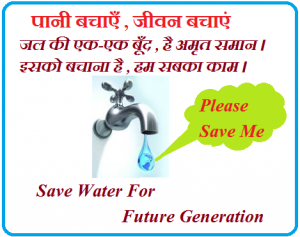 उदाहरण -2 दिवाली के अवसर पर दुकान में लगी सेल की जानकारी लोगों तक पहुंचाने हेतु एक विज्ञापन बनाएं। 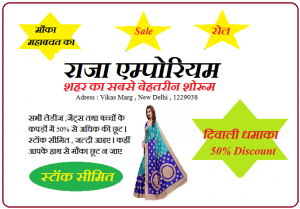 स्कूल में शिक्षकों की भर्ती हेतु एक विज्ञापन बनाएं।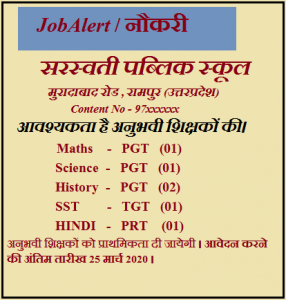 पर्यावरण के प्रति जागरूकता बढ़ाने के लिए एक विज्ञापन तैयार कीजिए।सन्धि (सम् + धि) शब्द का अर्थ है 'मेल' या जोड़। दो निकटवर्ती वर्णों के परस्पर मेल से जो विकार (परिवर्तन) होता है वह संधि कहलाता है। संस्कृत, हिन्दी एवं अन्य भाषाओं में परस्पर स्वरो या वर्णों के मेल से उत्पन्न विकार को सन्धि कहते हैं। जैसे - सम् + तोष = संतोष ; देव + इंद्र = देवेंद्र ; भानु + उदय = भानूदय।सन्धि के नियम केवल भारतीय भाषाओं में ही नहीं हैं बल्कि कोरियायी जैसी यूराल-आल्टिक परिवार की भाषाओं में भी हैं। जिस प्रकार नीला और लाल मिलकर बैगनी रंग बन जाता है उसी प्रकार सन्धि एक "प्राकृतिक" या सहज क्रिया है।सन्धि के भेदसन्धि तीन प्रकार की होती हैं -स्वर सन्धि (या अच् सन्धि)व्यञ्जन सन्धि { हल संधि }विसर्ग सन्धिदो स्वरों के मेल से होने वाले विकार (परिवर्तन) को स्वर-संधि कहते हैं। जैसे - विद्या + आलय = विद्यालय।स्वर-संधि पाँच प्रकार की होती हैं -दीर्घ संधिगुण संधिवृद्धि संधियण संधिअयादि संधिदीर्घ संधिसूत्र- अक: सवर्णे दीर्घः अर्थात् अक् प्रत्याहार के बाद उसका सवर्ण आये तो दोनो मिलकर दीर्घ बन जाते हैं। ह्रस्व या दीर्घ अ, इ, उ के बाद यदि ह्रस्व या दीर्घ अ, इ, उ आ जाएँ तो दोनों मिलकर दीर्घ आ, ई और ऊ हो जाते हैं। जैसे -(क) अ/आ + अ/आ = आअ + अ = आ --> धर्म + अर्थ = धर्मार्थ / अ + आ = आ --> हिम + आलय = हिमालय / अ + आ =आ--> पुस्तक + आलय = पुस्तकालयआ + अ = आ --> विद्या + अर्थी = विद्यार्थी / आ + आ = आ --> विद्या + आलय = विद्यालय(ख) इ और ई की संधिइ + इ = ई --> रवि + इंद्र = रवींद्र ; मुनि + इंद्र = मुनींद्रइ + ई = ई --> गिरि + ईश = गिरीश ; मुनि + ईश = मुनीशई + इ = ई- मही + इंद्र = महींद्र ; नारी + इंदु = नारींदुई + ई = ई- नदी + ईश = नदीश ; मही + ईश = महीश .(ग) उ और ऊ की संधिउ + उ = ऊ- भानु + उदय = भानूदय ; विधु + उदय = विधूदयउ + ऊ = ऊ- लघु + ऊर्मि = लघूर्मि ; सिधु + ऊर्मि = सिंधूर्मिऊ + उ = ऊ- वधू + उत्सव = वधूत्सव ; वधू + उल्लेख = वधूल्लेखऊ + ऊ = ऊ- भू + ऊर्ध्व = भूर्ध्व ; वधू + ऊर्जा = वधूर्जागुण संधिइसमें अ, आ के आगे इ, ई हो तो ए ; उ, ऊ हो तो ओ तथा ऋ हो तो अर् हो जाता है। इसे गुण-संधि कहते हैं। जैसे -(क) अ + इ = ए ; नर + इंद्र = नरेंद्रअ + ई = ए ; नर + ईश= नरेशआ + इ = ए ; महा + इंद्र = महेंद्रआ + ई = ए महा + ईश = महेश(ख) अ + उ = ओ ; ज्ञान + उपदेश = ज्ञानोपदेश ;आ + उ = ओ महा + उत्सव = महोत्सवअ + ऊ = ओ जल + ऊर्मि = जलोर्मि ;आ + ऊ = ओ महा + ऊर्मि = महोर्मि।(ग) अ + ऋ = अर् देव + ऋषि = देवर्षि(घ) आ + ऋ = अर् महा + ऋषि = महर्षिवृद्धि संधिअ, आ का ए, ऐ से मेल होने पर ऐ तथा अ, आ का ओ, औ से मेल होने पर औ हो जाता है। इसे वृद्धि संधि कहते हैं। जैसे -(क) अ + ए = ऐ ; एक + एक = एकैक ;अ + ऐ = ऐ मत + ऐक्य = मतैक्यआ + ए = ऐ ; सदा + एव = सदैवआ + ऐ = ऐ ; महा + ऐश्वर्य = महैश्वर्य(ख) अ + ओ = औ वन + औषधि = वनौषधि ; आ + ओ = औ महा + औषधि = महौषधि ;अ + औ = औ परम + औषध = परमौषध ; आ + औ = औ महा + औषध = महौषधयण संधि(क) इ, ई के आगे कोई विजातीय (असमान) स्वर होने पर इ ई को ‘य्’ हो जाता है।(ख) उ, ऊ के आगे किसी विजातीय स्वर के आने पर उ ऊ को ‘व्’ हो जाता है।(ग) ‘ऋ’ के आगे किसी विजातीय स्वर के आने पर ऋ को ‘र्’ हो जाता है। इन्हें यण-संधि कहते हैं।इ + अ = य् + अ ; यदि + अपि = यद्यपिई + आ = य् + आ ; इति + आदि = इत्यादि।ई + अ = य् + अ ; नदी + अर्पण = नद्यर्पणई + आ = य् + आ ; देवी + आगमन = देव्यागमन(घ)उ + अ = व् + अ ; अनु + अय = अन्वयउ + आ = व् + आ ; सु + आगत = स्वागतउ + ए = व् + ए ; अनु + एषण = अन्वेषणऋ + अ = र् + आ ; पितृ + आज्ञा = पित्राज्ञाअयादि संधिए, ऐ और ओ औ से परे किसी भी स्वर के होने पsर क्रमशः अय्, आय्, अव् और आव् हो जाता है। इसे अयादि संधि कहते हैं।(क) ए + अ = अय् + अ ; ने + अन = नयन(ख) ऐ + अ = आय् + अ ; गै + अक = गायक(ग) ओ + अ = अव् + अ ; पो + अन = पवन(घ) औ + अ = आव् + अ ; पौ + अक = पावकऔ + इ = आव् + इ ; नौ + इक = नाविक मूल्यांकन 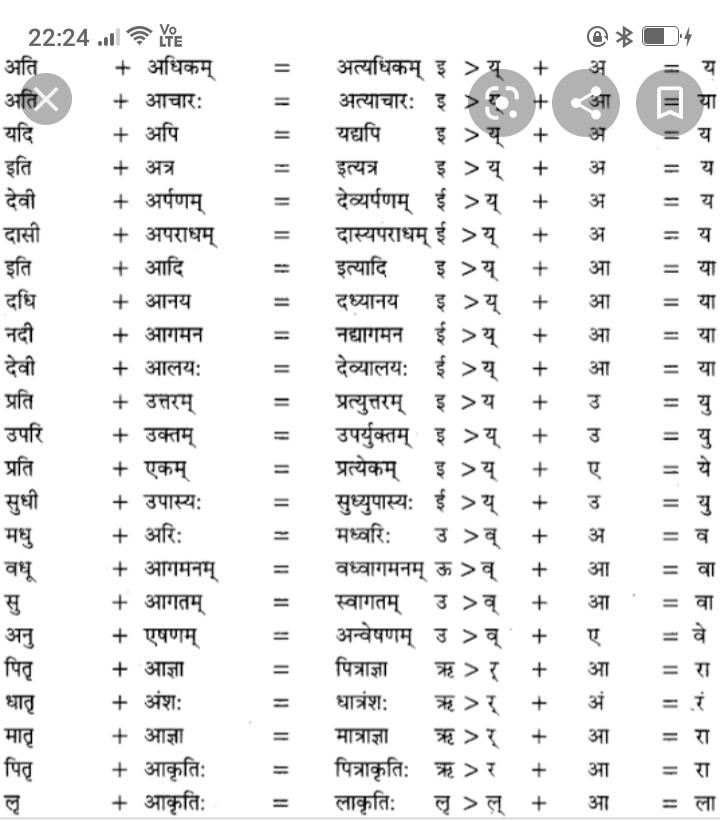 